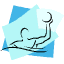 Rockford Aquatic Club 2019Medical Release Athlete Information: Athlete Name:  ______________________________________________ Date of Birth ________________ Street Address:   ___________________________________________________________________________City/ Zip Code:  ___________________________________________________________________________Emergency contact name:  ______________________________________________________________Phone: ____________________________     Relationship to athlete:  ___________________________Emergency contact name:  ______________________________________________________________Phone: ____________________________     Relationship to athlete:  ___________________________Emergency contact name:  ______________________________________________________________Phone: ____________________________     Relationship to athlete:  ___________________________Medical Information: Please list any medications your child is currently taking, including dosage:______________________________________________________________________________________________________________________________________________________________________________________Please list any medical concerns your child is dealing with:  ____________________________ _____________________________________________________________________________________________________________________________________________________________________________________Please list any allergies and their treatments: ___________________________________________ ________________________________________________________________________________________________________________________________________________________________________________________Date of last tetanus shot:  _________________________________________________________________Please attach copies of both sides of your insurance card (even if your athlete has his own copy).  By signing this document, I give permission for any medical treatment of my child while he is traveling and under the supervision of Craig Peterman for the dates of June 21-30, 2019. ___________________________________________________________  	__________________		       Parent Signature					                  Date 